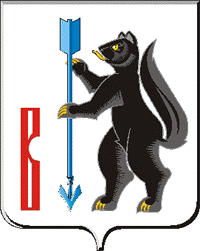 АДМИНИСТРАЦИЯГОРОДСКОГО ОКРУГА ВЕРХОТУРСКИЙ П О С Т А Н О В Л Е Н И Еот 18.05.2020г.  № 335г. Верхотурье   Об утверждении Порядка предоставления субсидии из бюджета городского округа Верхотурский на оказание финансовой помощи муниципальным унитарным предприятиям в целях погашения неисполненных денежных обязательств по уплате обязательных платежей и кредиторской задолженности	В соответствии со статьей 78 Бюджетного кодекса Российской Федерации, статьей 17 Федерального закона Российской Федерации от 06 октября 2003 года N 131-ФЗ "Об общих принципах организации местного самоуправления в Российской Федерации", Федеральным законом от 14 ноября 2002 года N 161-ФЗ "О государственных и муниципальных унитарных предприятиях", руководствуясь  Уставом городского округа Верхотурский,ПОСТАНОВЛЯЮ:	1. Утвердить Порядок предоставления субсидии из бюджета городского округа Верхотурский на оказание финансовой помощи муниципальным унитарным предприятиям в целях погашения неисполненных денежных обязательств по уплате обязательных платежей и кредиторской задолженности (прилагается).	2. Настоящее постановление вступает в силу с момента подписания.  3. Опубликовать настоящее постановление в информационном бюллетене «Верхотурская неделя» и разместить на официальном сайте городского округа Верхотурский.4. Контроль исполнения настоящего постановления оставляю за собой.Глава городского округа Верхотурский                                                      А.Г. Лиханов    